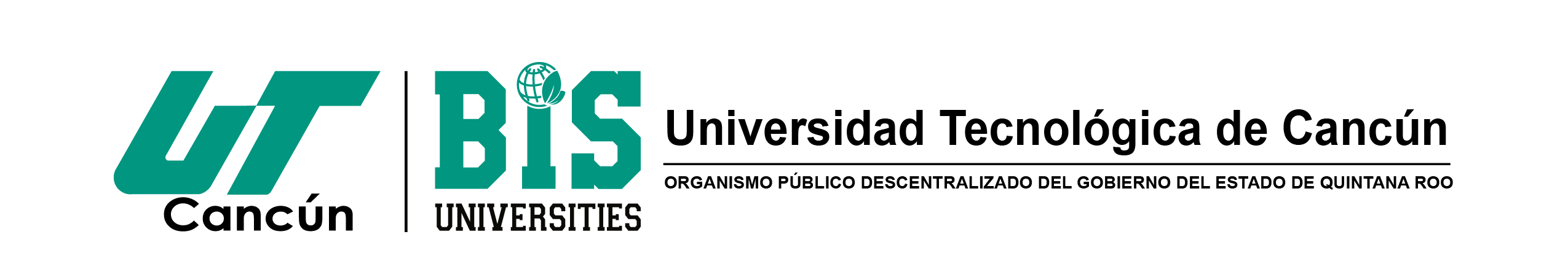 Aviso de Privacidad SimplificadoAVISO DE PRIVACIDAD SIMPLIFICADO DE REGISTRO DE BECAS INTERNAS Y EXTERNASEn cumplimiento a Ley General de Protección General de Protección de Datos Personales en Posesión de los Sujetos Obligados y la Ley de Protección de Datos Personales en Posesión de Sujetos Obligados para el Estado de Quintana Roo, la Universidad Tecnológica de Cancún, con domicilio en SM. 299, M. 5, L. 1, Carretera Cancún-Aeropuerto Km 11.5, código postal 77560, de la Ciudad de Cancún, Quintana Roo, en su calidad de Sujeto Obligado informa que es el responsable del tratamiento de los Datos Personales que nos proporcione, los cuales serán protegidos de conformidad con lo dispuesto en los citados ordenamientos y demás que resulten aplicables.La información de carácter personal aquí proporcionada, únicamente podrá ser utilizada con la finalidad de realizar el registro de participación en las Becas Internas y Externas, asumiendo la obligación de cumplir con las medidas legales y de seguridad suficientes para proteger los Datos Personales que se hayan recabado.El dato personal de “correo electrónico” proporcionado para contacto nos será de utilidad para remitirle información relevante sobre Becas. Para este fin es necesario su consentimiento.Si/NoConsiento que me sea remitida información en el tema a mi correo electrónico.Asimismo, le informamos que sus datos personales de registro de Becas Externas, serán compartidos con la Coordinación Nacional de Becas para la Educación Superior (CNBES), como requisito solicitado para el Registro de participación de beca externa por dicha instancia, para continuar con el proceso al cual se está registrando.De conformidad a lo establecido en el proceso de registro de beca interna y externa, se harán públicos los nombres de los beneficiados en cada convocatoria, en los medios masivos de comunicación y en los medios de comunicación y difusión institucional.Se realizarán transferencias entre responsables, en el ejercicio de facultades propias, compatibles y análogas con la finalidad de generar estadísticas correspondientes.Se informa que no se realizarán transferencias adicionales de  datos  personales,  salvo  aquéllas  que  sean necesarias para atender requerimientos  de información  de  una  autoridad  competente,  que  estén debidamente fundados y motivados.Para mayor detalle consulte, nuestro Aviso de Privacidad Integral en: www.utcancun.edu.mx en la sección “Avisos de Privacidad”.Fecha de actualización: 10 de octubre del 2019.